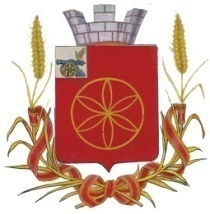 АДМИНИСТРАЦИЯ  МУНИЦИПАЛЬНОГО ОБРАЗОВАНИЯРУДНЯНСКИЙ РАЙОН СМОЛЕНСКОЙ ОБЛАСТИП О С Т А Н О В Л Е Н И Еот 07.10.2016 № 349О внесении изменений в положениео порядке проведения конкурса на предоставление субъектам малого предпринимательства субсидий в рамках реализации муниципальной программы «Создание благоприятного предпринимательского климата в муниципальном образовании Руднянский район Смоленской области» на 2015-2017 годыВ целях реализации муниципальной программы «Создание благоприятного предпринимательского климата в муниципальном образовании Руднянский район Смоленской области» на 2015-2017 годы, утвержденной постановлением Администрации муниципального образования Руднянский район Смоленской области от 28.01.2015 N 34Администрация муниципального образования Руднянский район Смоленской области п о с т а н о в л я е т:Внести в положение о порядке проведения конкурса на предоставление субъектам малого предпринимательства субсидий в рамках реализации муниципальной программы «Создание благоприятного предпринимательского климата в муниципальном образовании Руднянский район Смоленской области» на 2015-2017 годы, утвержденное постановлением Администрации муниципального образования Руднянский район Смоленской области от 20.08.2015 N 268, следующие изменения:1) пункт 5 изложить в следующей редакции:«5. Для участия в конкурсе субъект малого предпринимательства подает в уполномоченный орган заявку по форме согласно приложению N 1 к настоящему Положению.К заявке прилагаются следующие документы:- анкета субъекта малого предпринимательства по форме согласно приложению N 2 к настоящему Положению;- выписка из Единого государственного реестра юридических лиц или выписка из Единого государственного реестра индивидуальных предпринимателей, выданная не ранее 30 календарных дней до даты подачи заявки (представляется субъектом малого предпринимательства по собственной инициативе);- информация налогового органа о состоянии расчетов по налогам, сборам, пеням, процентам, выданная по состоянию не ранее 30 календарных дней до даты подачи заявки;- справка о размере средней заработной платы работников субъекта малого предпринимательства по форме согласно приложению N 3 к настоящему Положению;- копию документов, подтверждающих приобретение в собственность оборудования, необходимого для ведения предпринимательской деятельности;- копию договора аренды нежилого производственного, складского, офисного помещения.Субъект малого предпринимательства может представить по своему усмотрению дополнительные материалы, подтверждающие экономическую, бюджетную и социальную эффективность при реализации бизнес-проекта.»;2) пункт 12 изложить в следующей редакции:«12. Решение о победителях конкурса и предоставлении субсидий субъектам малого предпринимательства принимается Комиссией после рассмотрения заявок и прилагаемых к ним документов с использованием балльной шкалы критериев оценки субъектов малого предпринимательства, претендующих на получение субсидий, указанной в приложении N 4 к настоящему Положению.»;3) приложения N 2, 4, 5 изложить в новой редакции согласно приложениям              N 1, 2, 3 к настоящему постановлению;4) приложение N 3 признать утратившим силу.Глава муниципального образованияРуднянский район Смоленской области                                                 Ю.И. ИвашкинПриложение N 1к постановлению Администрациимуниципального образованияРуднянский район Смоленской области«О внесении изменений в положениео порядке проведения конкурса на предоставление субъектам малого предпринимательства субсидий в рамках реализации муниципальной программы «Создание благоприятного предпринимательского климата в муниципальном образовании Руднянский район Смоленской области» на 2015-2017 годы                                                                                       от ________________ N ____                                                                              Приложение N 2к положению о порядке проведенияконкурса на предоставление субъектаммалого предпринимательства субсидий в рамках реализации муниципальнойпрограммы «Создание благоприятногопредпринимательского климата вмуниципальном образовании Руднянский район Смоленской области» на 2015-2017 годы АНКЕТАсубъекта малого предпринимательства_______________________________________________________________________(полное наименование субъекта малого предпринимательства)Дата и место государственной регистрации: _________________________________ИНН: _________________________________________________________________Юридический адрес:_______________________________________________________Почтовый адрес: _______________________________________________________Контактный телефон: ___________________________________________________Банковские реквизиты: _________________________________________________Основной(ые) вид(ы) экономической деятельности: ___________________________________________________________________________________________________Фамилия, имя, отчество руководителя:______________________________________Наименование и цель бизнес-проекта: _______________________________________________________________________________________________________________Срок окупаемости бизнес-проекта:__________________________________________(тыс. рублей)Эффективность бизнес-проекта:Основные виды выпускаемой продукции (работ, услуг):_____________________________________________________________________________________________Освоение новых технологий и выпуск новой конкурентоспособной продукции (работ, услуг):____________________________________________________________________________________Освоение и выход на новые рынки сбыта: ____________________________________Достоверность представленных сведений гарантирую.   «___» __________ 20__ года        ___________________________________________                                                            (подпись руководителя субъекта малого предпринимательства)                     М.П.Приложение N 2к постановлению Администрациимуниципального образованияРуднянский район Смоленской области«О внесении изменений в положениео порядке проведения конкурса на предоставление субъектам малого предпринимательства субсидий в рамках реализации муниципальной программы «Создание благоприятного предпринимательского климата в муниципальном образовании Руднянский район Смоленской области» на 2015-2017 годы                                                                                       от ________________ N ____                                                                              Приложение N 3 к положению о порядке проведенияконкурса на предоставление субъектаммалого предпринимательства субсидий в рамках реализации муниципальнойпрограммы «Создание благоприятногопредпринимательского климата вмуниципальном образовании Руднянский район Смоленской области» на 2015-2017 годыСПРАВКАо размере средней заработной платы работниковсубъекта малого предпринимательства(наименование субъекта малого предпринимательства)Среднесписочная численность работников на предприятии (ях) субъекта  малого предпринимательства:  за прошлый год ______________ человек, за отчетный период _______________ человек.Фонд заработной платы за прошлый год _____________ рублей, за отчетный период _______________ рублей.Среднемесячная заработная плата работающих на предприятии субъекта  малого предпринимательства за прошлый год _________ рублей, за отчетный период________________ рублей.Достоверность представленных сведений гарантирую.Руководитель субъекта малого предпринимательства(ФИО, подпись)Дата  «____» __________ 20_____М.П.                 Приложение N 3к постановлению Администрациимуниципального образованияРуднянский район Смоленской области«О внесении изменений в положениео порядке проведения конкурса на предоставление субъектам малого предпринимательства субсидий в рамках реализации муниципальной программы «Создание благоприятного предпринимательского климата в муниципальном образовании Руднянский район Смоленской области» на 2015-2017 годы                                                                                       от ________________ N ____                                                                              Приложение N 4 к положению о порядке проведенияконкурса на предоставление субъектаммалого предпринимательства субсидий в рамках реализации муниципальнойпрограммы «Создание благоприятногопредпринимательского климата вмуниципальном образовании Руднянский район Смоленской области» на 2015-2017 годыБАЛЛЬНАЯ ШКАЛАкритериев оценки субъектов малого предпринимательства,претендующих на получение субсидийСтоимость бизнес-проекта, всего     в том числе статьи расходов:                  -                                             -                                             -                                             -                                             Источники финансирования бизнес-проекта, всегов том числе:                                  собственные средства                         привлеченные средства  (кредиты,  займы)Наименование    
показателяВ действующих 
условияхВ результате реализации
бизнес-проектаОтклоненияОбъем производства в натуральных единицах (тыс. рублей)Создание новых рабочих мест (количество)Фонд оплаты труда (тыс. рублей)Среднемесячная заработная плата (тыс. рублей)Среднесписочная численность работников (человек)Налог на прибыль (тыс. рублей)Налог на имущество (тыс. рублей)Транспортный налог (тыс. рублей)НДФЛ (тыс. рублей)НДС (тыс. рублей)Налог УСН (тыс. рублей)ЕНВД (тыс. рублей)Уплата страховых взносов (тыс. рублей)Прочие виды налогов (тыс. рублей)Всего (тыс. рублей):№ п/пКритерий оценкиКоличество балловКоличество балловКоличество баллов1Срок окупаемости бизнес-проектадо 1 года  3 балла3 балла1Срок окупаемости бизнес-проектаот 1 года до 2 лет 2 балла                                  2 балла                                  1Срок окупаемости бизнес-проектаот 2 до 3 лет 1 балл   1 балл   1Срок окупаемости бизнес-проектасвыше 3 лет 0 баллов                                             0 баллов                                             2Создание дополнительных рабочих мест в рамках реализации бизнес-проекта не предусмотрено 0 баллов                         0 баллов                         2Создание дополнительных рабочих мест в рамках реализации бизнес-проекта от 1 до 3 рабочих мест 2 балла2 балла2Создание дополнительных рабочих мест в рамках реализации бизнес-проекта от 3 до 6 рабочих мест 3 балла                           3 балла                           2Создание дополнительных рабочих мест в рамках реализации бизнес-проекта свыше 6 рабочих мест 5 баллов5 баллов3Осуществление субъектом малого предпринимательства приоритетного вида деятельностиосуществляет осуществляет 1 балл3Осуществление субъектом малого предпринимательства приоритетного вида деятельностине осуществляет не осуществляет 0 баллов                                     4Размер расходов субъекта малого предпринимательства на реализацию бизнес–проекта, составляет не менее десяти процентов от размера субсидии составляет составляет 1 балл                                            4Размер расходов субъекта малого предпринимательства на реализацию бизнес–проекта, составляет не менее десяти процентов от размера субсидии не составляет не составляет 0 баллов